SECTOR ELÉCTRICOSemana con muy buen desempeño para el sector.TRAN cierra en $ 44,30 con suba de 18.61% en la semana.PAMP queda en $ 56,35 subiendo el 3.74% y su adr cierra en us$ 31.82 con suba de 22.24%.CECO2 cierra en 10,40 subiendo el 19.54% semanal.EDN termina la semana en $ 42,40 con suba de 11.87% en la semana y en N.Y. queda en us$ 19.19 subiendo el 14.02%.Por último, CEPU cierra en $ 38,60 con suba de 7.22%, en N.Y. queda en us$ 8.82 arriba el 9.43%.EVOLUCION DE LOS ACTIVOS EN LA SEMANA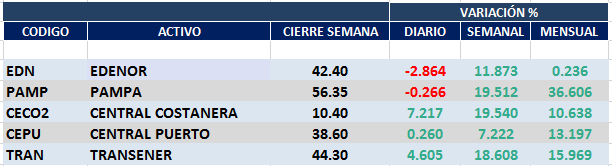 PAMPA (Cierre al 14/06/19 $ 56,35)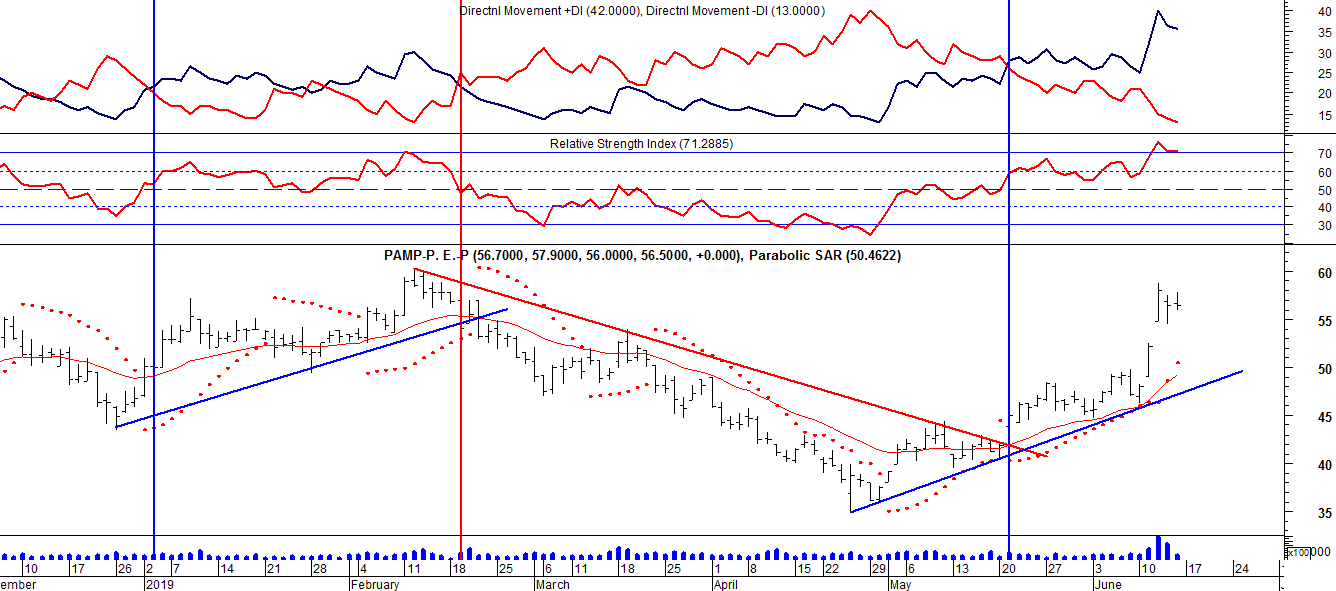 EDENOR (Cierre al 14/06/19 $ 42,40)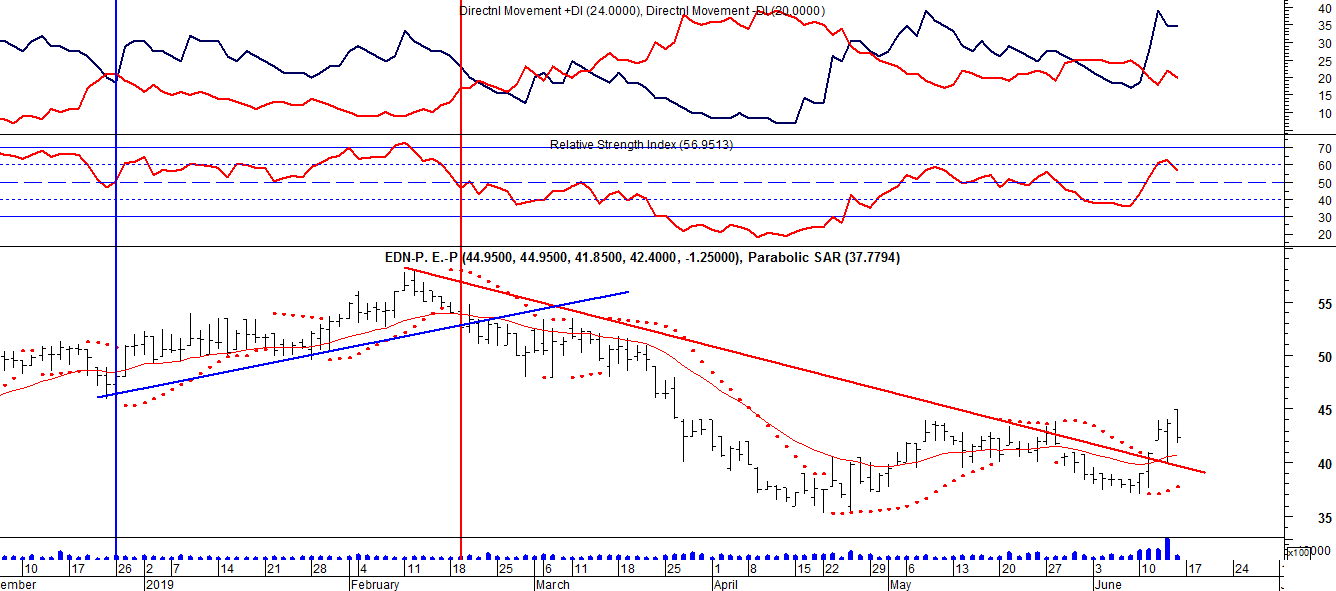 Señal de venta en $ 12.20 el 05/08.Señal de compra el 17/08 en $ 11.95.Señal de venta el 20/12 en $ 21.50.Señal de compra el 02/01 en $ 21.75.Señal de venta el 06/03 en $ 25.80.Señal de compra el 22/03 en $ 25.80.Señal de venta el 26/04 en $ 26.74.Señal de compra el 28/06 en $ 25.70.Señal de venta el 08/08 en $ 26.75.Señal de compra el 11/08 en $ 27,00.Señal de venta el 10/11 en $ 37.10.TRAN (Cierre al 14/06/19 $ 44,30)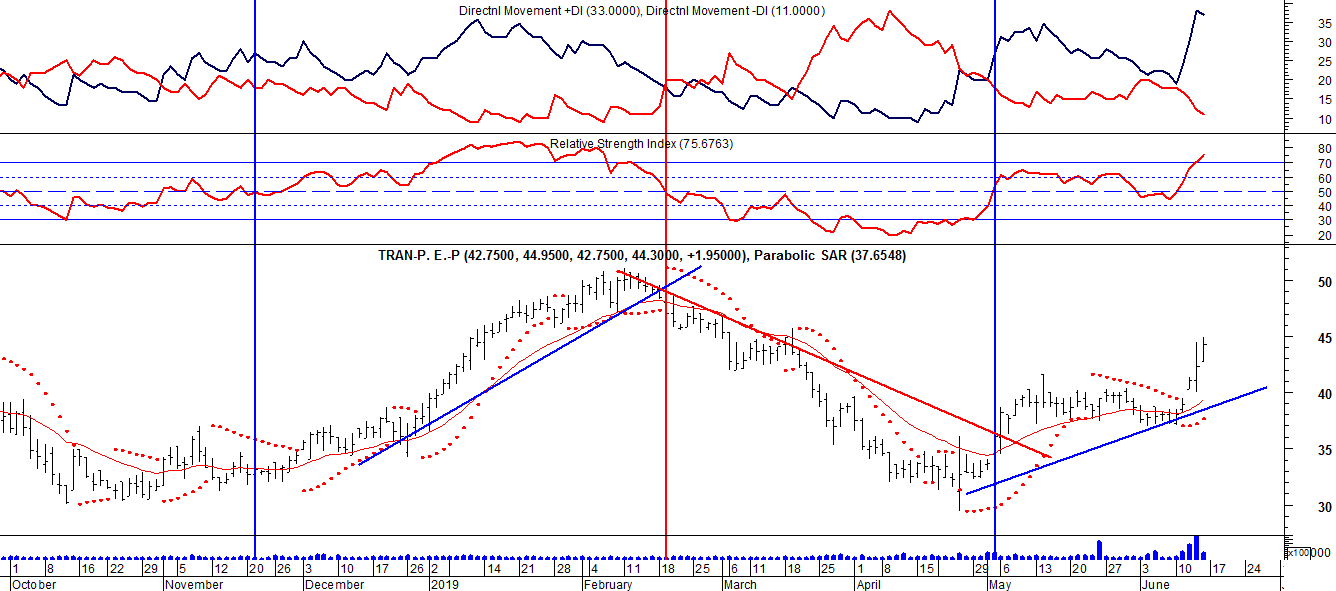 Señal de compra el 06/09 en $ 7.30.Señal de venta el 8/11 en $ 10.60.Señal de compra el 16/11/2016 en $ 10.65.Señal de venta el 13/07 en $ 28.40.Señal de compra el 11/08 en $ 26.70.Señal de venta el 13/10 en $ 39.30.Señal de compra el 19/10 en $ 40.00.Señal de venta el 12/12 en $ 44.25.Señal de compra el 20/12 en $ 43.50.Señal de venta el 05/02 en $ 56.00.Señal de compra el 02/03 en $ 55,00.Señal de venta el 22/03 en $ 58,00.Señal de compra el 06/04 en $ 58,00.Señal de venta el 18/04 en $ 60,00.